L
                                                                                                                                                FECHA: 20 DE ABRIL DE 2017.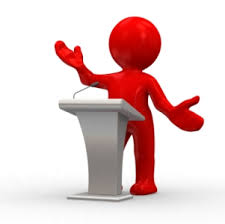                                                                                      HORA: 15,30